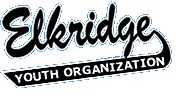 EYO General Meeting
May 21st, 2013
8:00 p.m. Pfeiffer SchoolhouseProposed agenda and topics for discussion:1) Sports reports2) Treasurer’s Report3) 2013 EYO budget4) Ways and Means Report5) Bylaws Update/Vote6) General Business